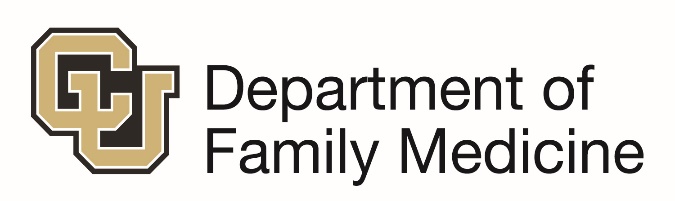 Address & ParkingInterview ScheduleIndividual InterviewsChildren’s Hospital of Colorado – 2rd FloorPediatric Track Sports Medicine Fellowship Sample Interview Day ScheduleThis is only a sample schedule and is subject to change.  University of Colorado Anschutz Medical CampusAcademic Office One (AO1)3rd Floor - Office L15-3201 12631 E. 17th AvenueAurora, CO 80045Parking Lot:  Cheyenne Wells (See Campus Map)8:45 a.m.Program Coordinator:  Laurie Lemmel & Sports Medicine Pediatric FellowOffice Phone:  303/ 724-1423Office:  3rd Floor – L15-32019:00 a.m. PowerPoint Presentation – FellowLight breakfast provided.9:30 a.m. –12:00 a.m.Tour of Children’s Sports Clinic & The University of Denver Training RoomTransportation Provided By – Fellow12:00 p.m. - 1:00 p.m.Lunch with Faculty & FellowsCedar Creek PubFaculty Interviews1:30 p.m. –  1:50 p.m.1:55 p.m. – 2:15 p.m.2:20 p.m. –  2:40 p.m.2:45 p.m. –  3:05 p.m.Julie Wilson, M.D.Emily Sweeney, M.D.Applicant #1Applicant #4Applicant #3Applicant #2Aaron Provance, M.D.Applicant #2Applicant #1Applicant #4Applicant #3John Hill, D.O. Jack Spittler, M.D.Applicant #3Applicant #2Applicant #1Applicant #4Greg Walker, M.D.Katherine Dahab, M.D.Applicant #4Applicant 3Applicant #2Applicant #1